NÁRODNÁ RADA SLOVENSKEJ REPUBLIKY	VIII. volebné obdobieČíslo: CRD-131/2021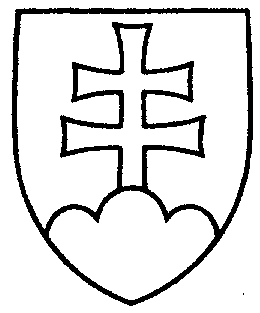 547UZNESENIENÁRODNEJ RADY SLOVENSKEJ REPUBLIKYz 28. januára 2021k vládnemu návrhu zákona, ktorým sa mení a dopĺňa zákon č. 223/2019 Z. z. o sčítaní obyvateľov, domov a bytov v roku 2021 a o zmene a doplnení niektorých zákonov (tlač 406)Národná rada Slovenskej republiky	po prerokovaní uvedeného vládneho návrhu zákona v druhom a treťom čítaní	s c h v a ľ u j evládny návrh zákona, ktorým sa mení a dopĺňa zákon č. 223/2019 Z. z. o sčítaní obyvateľov, domov a bytov v roku 2021 a o zmene a doplnení niektorých zákonov, v predloženom znení.     Boris  K o l l á r   v. r.    predsedaNárodnej rady Slovenskej republikyOverovatelia:Petra  H a j š e l o v á   v. r. Jana  V a ľ o v á   v. r.